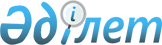 "Тіндер банкінің қызметін жүзеге асыру қағидаларын бекіту туралы" Қазақстан Республикасы Денсаулық сақтау министрінің 2020 жылғы 11 желтоқсандағы № ҚР ДСМ-251/2020 бұйрығына өзгерістер енгізу туралыҚазақстан Республикасы Денсаулық сақтау министрінің 2022 жылғы 28 желтоқсандағы № ҚР ДСМ-160 бұйрығы. Қазақстан Республикасының Әділет министрлігінде 2022 жылғы 30 желтоқсанда № 31521 болып тіркелді
      БҰЙЫРАМЫН:
      1. "Тіндер банкінің қызметін жүзеге асыру қағидаларын бекіту туралы" Қазақстан Республикасы Денсаулық сақтау министрінің 2020 жылғы 11 қарашадағы № ҚР ДСМ-251/2020 бұйрығына (Нормативтік құқықтық актілерді мемлекеттік тіркеу тізілімінде № 21770 болып тіркелген) мынадай өзгерістер енгізілсін:
      Кіріспе мынадай редакцияда жазылсын:
      "Халық денсаулығы және денсаулық сақтау жүйесі туралы" Қазақстан Республикасы Кодексінің 211-бабының 4-тармағына сәйкес БҰЙЫРАМЫН:";
      көрсетілген бұйрыққа қосымшамен бекітілген тіндер банкінің қызметін жүзеге асыру қағидаларында:
      1-тармақ мынадай редакцияда жазылсын:
      "1. Осы тіндер банкінің қызметін жүзеге асыру қағидалары (бұдан әрі – Қағидалар) "Халық денсаулығы және денсаулық сақтау жүйесі туралы" Қазақстан Республикасы Кодексінің (бұдан әрі - Кодекс) 211-бабының 4-тармағына сәйкес әзірленді және тіндер банкінің қызметін жүзеге асыру тәртібін айқындайды.";
      5-тармақ мынадай редакцияда жазылсын:
      "5. Тіндер банкі мынадай тіндерді (тіннің бөлігін) дайындауды және сақтауды жүзеге асырады:
      1) тері;
      2) сүйектер;
      3) шеміршек;
      4) сіңірлер;
      5) қатты ми қабығы;
      6) тамыр;
      7) жүрек клапандары;
      8) амниотикалық қабық;
      9) жануарлардың тіндері (тері, сүйек, ішперде, перикард, сүйек);
      10) мөлдір қабықтар.".
      2. Қазақстан Республикасы Денсаулық сақтау министрлігінің Медициналық көмекті ұйымдастыру департаменті Қазақстан Республикасының заңнамасында белгіленген тәртіппен:
      1) осы бұйрықты Қазақстан Республикасы Әділет министрлігінде мемлекеттік тіркеуді;
      2) осы бұйрық ресми жарияланғаннан кейін оны Қазақстан Республикасы Денсаулық сақтау министрлігінің интернет-ресурсында орналастыруды; 
      3) осы бұйрық Қазақстан Республикасы Әділет министрлігінде мемлекеттік тіркелгеннен кейін он жұмыс күні ішінде Қазақстан Республикасы Денсаулық сақтау министрлігінің Заң департаментіне осы тармақтың 1) және 2) тармақшаларында көзделген іс-шаралардың орындалуы туралы мәліметтерді ұсынуды қамтамасыз етсін.
      3. Осы бұйрықтың орындалуын бақылау жетекшілік ететін Қазақстан Республикасының Денсаулық сақтау вице-министріне жүктелсін. 
      4. Осы бұйрық алғашқы ресми жарияланған күнінен кейін күнтізбелік он күн өткен соң қолданысқа енгізіледі.
					© 2012. Қазақстан Республикасы Әділет министрлігінің «Қазақстан Республикасының Заңнама және құқықтық ақпарат институты» ШЖҚ РМК
				
      Қазақстан РеспубликасыДенсаулық сақтау министрі 

А. Ғиният
